  评审办法一、评审原则1.“评审小组”构成：本项目的“评审小组”由公司安排与业务相关联的人员组成，人数为单数。2.评审依据：“评审小组”将竞价文件、服务单位的方案文件为评审依据，对服务单位的报价、服务指标、送货区域覆盖、售后服务等四方面内容进行评审， 按百分制打分。二、评审办法本次评审采用综合评分法。计分办法:三、评审中报价文件的澄清及补正1.评审过程中评审小组成员对提交的报价文件中不明确或不清晰内容，可要求报价单位电话澄清或补正说明并作书面报告。2.澄清及补正的内容不得改变报价文件的实质性内容。3.澄清及补正的内容属于报价文件的组成部分。四、评审结果1.评审小组会将根据总得分由高到低排列次序（得分相同时，以报价由低到高顺序排列；得分相同且报价相同的，按技术指标优劣顺序排列）推荐中选服务单位，并推荐中选候选人。2.采购单位应当确定评审小组推荐排名第一的中选候选人为中选人。排名第一的中选候选人中有放弃中选、因不可抗力提出不能履行合同，采购单位可以确定排名第二的中选候选人为中选人。排名第二的中选候选人因前款规定的同样原因不能签订合同的，采购单位可以确定排名第三的中选候选人为中选人，其余以此类推。3.评审小组完成评审后，向采购人提交书面评选报告。附表一：《梧州物流运输竞价项目评分表》采购单位：广西田七家化实业有限公司评审人员：评审时间：附表二：《梧州物流运输竞价项目评审结果记录表》-区内采购单位：广西田七家化实业有限公司主持人：记录人员：监督人员：评审时间：附表二：《梧州物流运输竞价项目评审结果记录表》-区外采购单位：广西田七家化实业有限公司主持人：记录人员：监督人员：评审时间：附表三：                    《梧州物流运输竞价项目文件签收表》附表四：梧州物流运输竞价项目评分报告广西田七家化实业有限公司：该项目于2022年     月     日经评审小组完成各项评审工作，现将有关评审结果作书面报告。评审小组人员分别对合格条件的报价人进行评审，报价文件均为合格文件，并响应方案的相关要求。评审人员根据《梧州物流运输竞价项目评分表》的评审办法进行评审，按综合评分办法得分从高到底排列，推荐中选人和中选候选人：区内第一中选候选人：                              区外第一中选候选人：区内第二中选候选人：                              区外第二中选候选人：区内第三中选候选人：                              区外第三中选候选人：区内第四中选候选人：                              区外第四中选候选人：并推荐区内与区外第一中选候选人为中选人。评审小组：评审时间：附表五：梧州物流运输竞价项目中选通知书： 经我司评审小组评定，梧州物流运输竞价项目由你单位中选。希望你单位按服务方案及报价文件中确定的条件，按时按质按量完成该项目。请收到本通知后七天内与广西田七家化实业有限公司签订合同。特此通知。 广西田七家化实业有限公司           年    月    日附表六：梧州物流运输竞价项目评审流程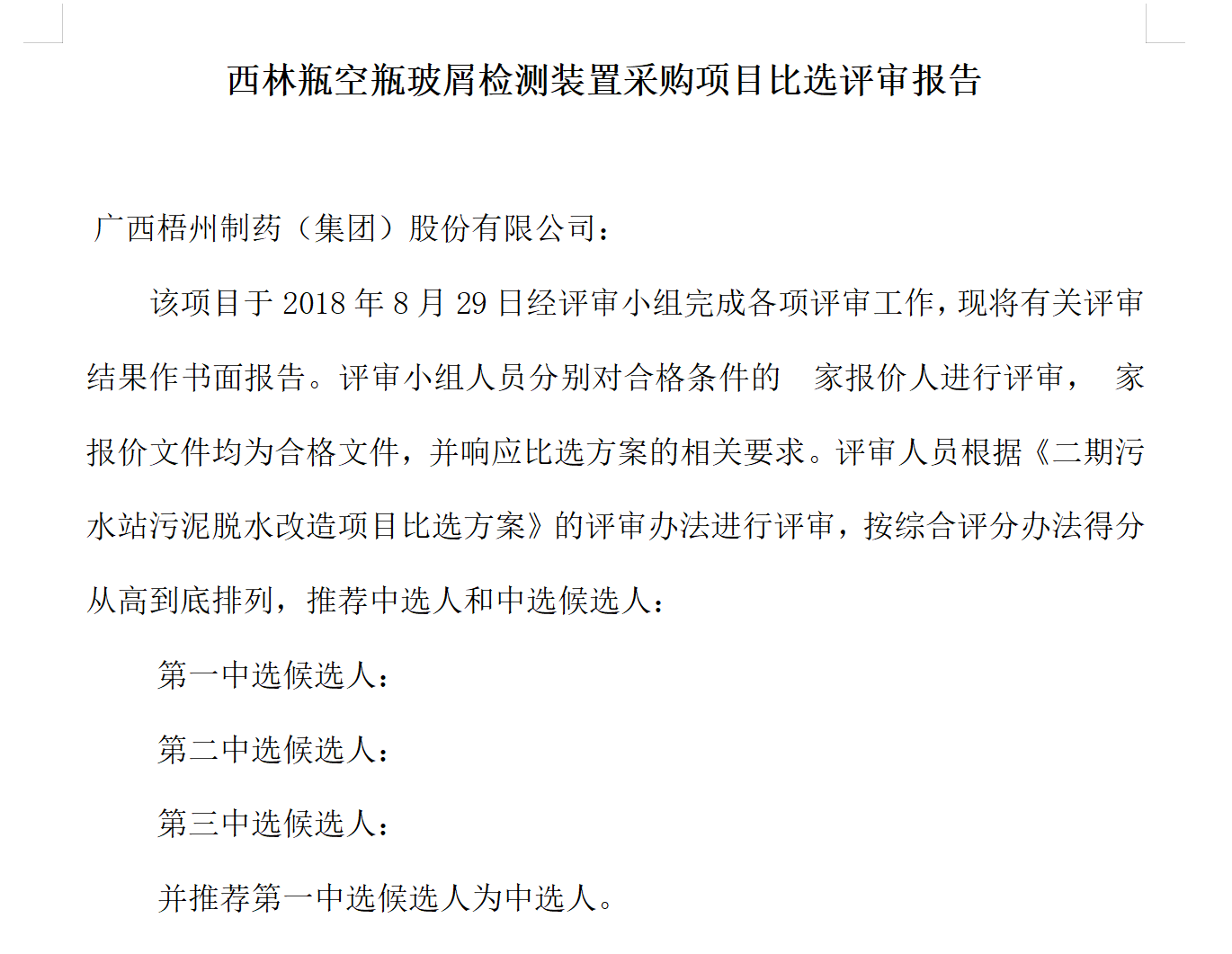 评审小组集中，介绍、了解方案及评分办法；会议正式开始，简单介绍采购内容；报价人、评审交叉检查报价文件的密封性（发资料）；现场拆封报价文件、唱标宣读报价并记录：；报价人按序宣读报价方案；评审小组评审、打分；工作人员计分（计算、复核，并填写比选结果记录表二）；评审结束，宣布评审结果；评审小组出具书面评审报告，推荐中选人及中选候选人。（填写评审报告，各评审签字）；会议结束；竞价结果走审批流程通过。发中选通知书。签约。序号序号评分因素评分因素评分标准1报价（满分75分）报价（满分75分）1、取各单位相同地点平均报价为基准价；2、 报价最低者为满分75分;第二为60分;第三为50分;第四为40分;第五为35分;第六为30分.1、取各单位相同地点平均报价为基准价；2、 报价最低者为满分75分;第二为60分;第三为50分;第四为40分;第五为35分;第六为30分.1、取各单位相同地点平均报价为基准价；2、 报价最低者为满分75分;第二为60分;第三为50分;第四为40分;第五为35分;第六为30分.2付款方式（满分5分）付款方式（满分5分）1、无赊销结算2分；2、1至2个月赊销结算5分。1、无赊销结算2分；2、1至2个月赊销结算5分。1、无赊销结算2分；2、1至2个月赊销结算5分。3服务指标（满分17分）服务指标（满分17分）运输时效性（满分8分）1、时效最短为8分；第二为6分；第三为4分；第四为2分；第五为1分；第六为0分。1、时效最短为8分；第二为6分；第三为4分；第四为2分；第五为1分；第六为0分。3服务指标（满分17分）服务指标（满分17分）节假日配合我司发运（满分5分）1、节假日能配合我司发运5分；2、节假日基本配合3分；3、节假日没有条件发运0分。1、节假日能配合我司发运5分；2、节假日基本配合3分；3、节假日没有条件发运0分。3服务指标（满分17分）服务指标（满分17分）货物信息反馈（满分4）1. 有专职客户跟踪，能及时反馈货物动态信息为5分；2.跟踪不及时，不能及时反馈货物信息为2分。1. 有专职客户跟踪，能及时反馈货物动态信息为5分；2.跟踪不及时，不能及时反馈货物信息为2分。3服务指标（满分17分）服务指标（满分17分）4路线区域（满分3分）路线区域（满分3分）1、覆盖全国区域为3分；2、局部区域1分。1、覆盖全国区域为3分；2、局部区域1分。1、覆盖全国区域为3分；2、局部区域1分。总得分=1+2+3+4序号序号评分因素评分因素评分标准1报价（满分75分）报价（满分75分）1、取各单位相同地点平均报价为基准价；2、 报价最低者为满分75分，第二为60分，第三为50分，第四为40分，第五为35分，第六为30分；1、取各单位相同地点平均报价为基准价；2、 报价最低者为满分75分，第二为60分，第三为50分，第四为40分，第五为35分，第六为30分；1、取各单位相同地点平均报价为基准价；2、 报价最低者为满分75分，第二为60分，第三为50分，第四为40分，第五为35分，第六为30分；2付款方式（满分5分）付款方式（满分5分）1、无赊销结算2分；2、1-2个月赊销结算5分。1、无赊销结算2分；2、1-2个月赊销结算5分。1、无赊销结算2分；2、1-2个月赊销结算5分。3服务指标（满分为17分）服务指标（满分为17分）运输时效性（满分7分）1、时效最短为7分；第二为5分；第三为4分；第四为2分；第五为1分；第六为0分。1、时效最短为7分；第二为5分；第三为4分；第四为2分；第五为1分；第六为0分。3服务指标（满分为17分）服务指标（满分为17分）节假日配合我司发运（满分5）1、能配合我司节假日发运评5分；2、节假日基本配合评3分；3、节假日没有条件发运评0分。1、能配合我司节假日发运评5分；2、节假日基本配合评3分；3、节假日没有条件发运评0分。3服务指标（满分为17分）服务指标（满分为17分）货物信息反馈（满分5）1. 有专职客户跟踪，能及时反馈货物动态信息为5分；2.跟踪不及时，不能及时反馈货物信息为2分。1. 有专职客户跟踪，能及时反馈货物动态信息为5分；2.跟踪不及时，不能及时反馈货物信息为2分。3服务指标（满分为17分）服务指标（满分为17分）4路线区域（满分3分）路线区域（满分3分）1、覆盖全国区域为3分；2、局部区域1分。1、覆盖全国区域为3分；2、局部区域1分。1、覆盖全国区域为3分；2、局部区域1分。总得分=1+2+3+4序号报价单位各评审评分评审总得分（平均值）得分排名1234567序号报价单位各评审评分评审总得分（平均值）得分排名1234序号报价单位报价文件/份数签收人签收时间1234567